Администрация Дзержинского района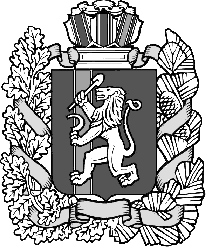 Красноярского краяПОСТАНОВЛЕНИЕс.Дзержинское21.02.2017										№ 78-пО распределении субсидий бюджетам муниципальных образований на реализацию мероприятий подпрограммы «Дороги Красноярья» государственной программы Красноярского края «Развитие транспортной системы» за счет средств дорожного фонда Красноярского края.На основании постановления Правительства Красноярского края от 31.01.2017 № 55-п «О внесении изменений постановление Правительства Красноярского края от 30.09.2013г.№510-п «Об утверждении государственной программы Красноярского края «Развитие транспортной системы, в целях реализации мероприятий на капитальный ремонт и ремонт автомобильных дорог общего пользования местного значения Дзержинского района в 2017 году руководствуясь ст. 33, 35 Устава района, ПОСТАНОВЛЯЮ:1. Распределить субсидию бюджетам муниципальных образований на капитальный ремонт и ремонт автомобильных дорог общего пользования местного значения за счет средств дорожного фонда Красноярского края в рамках подпрограммы «Дороги Красноярья» государственной программы Красноярского края «Развитие транспортной системы» в сумме 10 145 500 руб. Администрациям сельсоветов предусмотреть софинансирование за счет средств местного бюджета в сумме 101 456,0 руб. согласно списку:2. Контроль за выполнением настоящего постановления возложить на заместителя главы района по сельскому хозяйству и оперативному управлению Сухарева С.Н.3. Постановление вступает в силу со дня подписания.Глава района								Д.Н. АшаевСельсоветСредства субсидиикраевого бюджетаСофинансирование (≥1%)А.Ершинский690 000,006 900,00Денисовский1 570 000,0015 700,00Курайский1 832 100,0018 322,00Михайловский958 400,009 584,00Н-Танайский915 000,009 150,00Орловский915 000,009 150,00Шеломковский3 265 000,0032 650,00Итого:10 145 500,00101 456,00